UČNI SKLOP: KNJIŽEVNOST MED OBEMA VOJNAMAPreverjanje znanjaTema: Srečko Kosovel in njegovo deloPreberi izhodiščno besedilo Srečka Kosovela Kons. 5 in odgovori na vprašanja spodaj.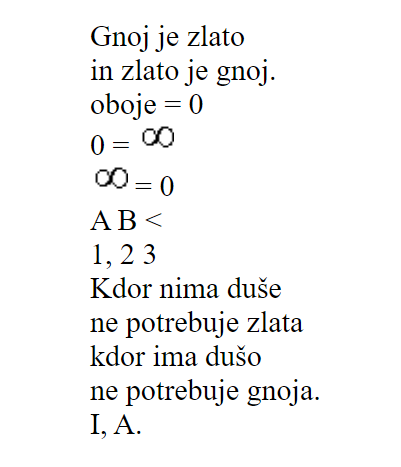 naloga: Kaj čutiš ob branju? Kaj meniš o besedilu? Opiši svoje občutke po prvem ali drugem branju besedila.____________________________________________________________________________________________________________________________________________________________________________________________________________________________________________________________________naloga: Kaj je značilno za to besedilo? Podčrtaj ustrezne odgovore.Besedilo uvrščamo v pesništvo/pripovedništvo/dramatiko.Tematika besedila je izpovedna/pripovedna.Prevladujoče vzdušje v besedilu je optimistično/pesimistično.č) Lirski subjekt je/ni razviden.Oblika je stalna/sodobna.naloga: Besedilo lahko razdelimo na 5 vsebinskih delov. Kje so meje med deli? Označi jih.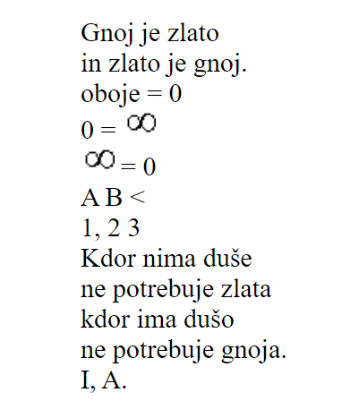 naloga: Kaj pomeni 'gnoj je zlato' in kaj pomeni 'zlato je gnoj'? Ustrezno poveži, nato pa svojo odločitev, zakaj si se odločil za tovrstno povezavo, utemelji.gnoj je zlato					je koristenzlato je gnoj					je škodljivoUtemeljitev: __________________________________________________________ ______________________________________________________________________________________________________________________________________naloga: Kaj pomeni znak ∞? Odgovor napiši._______________________________________naloga: Kako bi razložil drugi vsebinski del? Dopolni poved.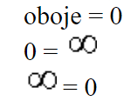 V prvem delu pesnik enači ___________ in ___________, nato pa v drugem delu zapiše, da je njuna vrednost enaka ____________, ki pa je __________________ število. Morda je hotel povedati, da ima zlato v kapitalističnem svetu _____________________ vrednost, gnoj pa je v tem svetu vreden _____________. Lahko pa je tudi obratno. Ljudi poskuša odvrniti od kapitalistične logike hlastanja po ________________.naloga: V tretjem vsebinskem delu se avtor poigra z grafičnimi znaki. Katere znake uporabi? Naštej vse 3.______________________________________naloga: Kaj ponazarja posamezni znak? Ustrezno poveži.črki					je manjše			matematični znak			kapital		števke 				pisanje, literaturanaloga: Kaj nam sporoča tretji vsebinski del? Pomagaj si s prejšnjo nalogo. Odgovor napiši._________________________________________________________________________________________________________________________________________________________________________________________________________naloga: Še enkrat natančno preberi četrti vsebinski del. Kaj nam sporoča? Obkroži pravilna odgovora.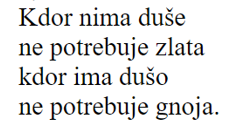 Človek, ki ima dušo, si gnoja, nečesa gnilega ne zasluži, saj je dober po srcu.Človek, ki nima duše, zlata ne potrebuje, saj zlato človeka pokvari, brezdušnež pa je že tako ali tako pokvarjen.Človek, ki nima duše, ne potrebuje zlata, saj z njim ne bo znal ravnati.č) Človek, ki ima dušo, ne potrebuje gnoja, ki je koristen, ker mu v življenju ne gre za nikakršno korist. naloga: Zadnji verz, ki je hkrati zadnji vsebinski del, ponuja veliko interpretacij. Katera med možnima dvema ti je ljubša? Označi jo.I je fonetično najvišji glas in predstavlja zlato, A je fonetično najnižji glas in predstavlja gnoj – 2 nasprotna glasova predstavljata nasprotni vrednoti ljudi, ki pa hodita z roko v roki in svet brez obeh najbrž ne more obstajati.Zadnji verz posmehljivo nadgradi kapitalistično, pesniško in matematično logiko – I, A kot oslov glas. Svet je nor – osel je znamenje norosti –, vendar pa je v tem svetu vendarle mogoče vztrajati, kjer znova uporabimo osla kot znamenje trmastega vztrajanja.Pojasni svojo izbiro. _________________________________________________________________________________________________________________________________________________________________________________________________________ naloga: Kakšno je sporočilo besedila? Odgovor zapiši v obliki povedi.______________________________________________________________________________________________________________________________________ naloga: Kaj si izvedel/a o besedilu? Napiši kratko zaokroženo besedilo, v katerem boš povzel/a usvojeno znanje. Pomisli na obliko, zgradbo, vsebino posameznih delov in sporočilo. __________________________________________________________________________________________________________________________________________________________________________________________________________________________________________________________________________________________________________________________________________________________________________________________________________________ naloga: Preberi kratek odlomek iz članka, objavljenega na spletu. Ali obstaja kakšna povezava med vsebino članka in vsebino izhodiščnega besedila? Odgovor zapiši. _________________________________________________________________________________________________________________________________________________________________________________________________________naloga: V katero obdobje uvrščamo avtorja in kaj je za to obdobje značilno? Dopolni besedilo.Srečko Kosovel sodi v obdobje, imenovano ________________________________, ki je trajalo od 1918 do __________. Deli se na dve podobdobji: ________________ od 1918 do 1930 in socialni realizem od ________ do ________. Kosovel natančneje sodi v __________________________, za katerega je bilo značilno temačno vzdušje, želja po novem svetu in človeku … Nastajale so predvsem _____________. Kosovel pa je tudi predstavnike posebne smeri, imenovane ___________________.naloga: Kako bi dokazal/a, da je pesem konstruktivistična? Poišči vsaj 2 značilnosti in svoj odgovor utemelji._________________________________________________________________________________________________________________________________________________________________________________________________________naloga: Kateri podatek iz njegovega življenjepisa je morda vzrok, da je postal konstruktivist? Zapiši ga._________________________________________________________________________________________________________________________________________________________________________________________________________